Communications Styles matrix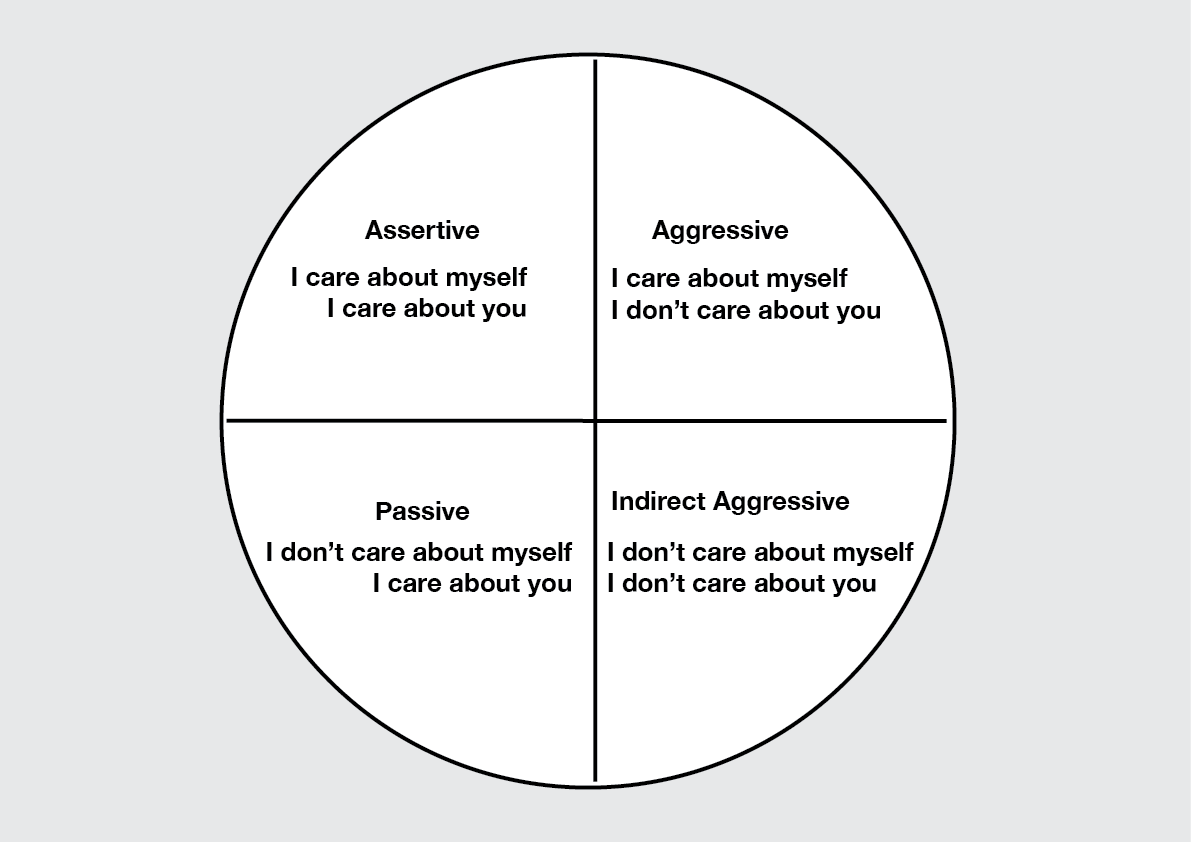 BehavioursAggressiveAssertivePassiveIndirect aggressiveViolentHitting or physically harming peopleThreaten peopleYellingShoutingSaying nasty thingsBeing bitchyPutting other people downBeing sarcasticTalking over or interrupting other peopleDoesn’t care what other people wantDealing with other people calmlyMaking compromisesStating your point of view calmlyAcknowledging how the other person feelsWorking together to find a solutionValue what other people think and feel as well as your own thoughts and feelingsIgnoring the situationAvoiding conflictAssuming that you can’t do anything to improve a situationJust giving in to dominant peopleAfraid to say what you wantValue other people’s thoughts and feelings but not your ownBitching behind people’s backSaying you’ll do something and not doing itAlways turning up late to classes you don’t like